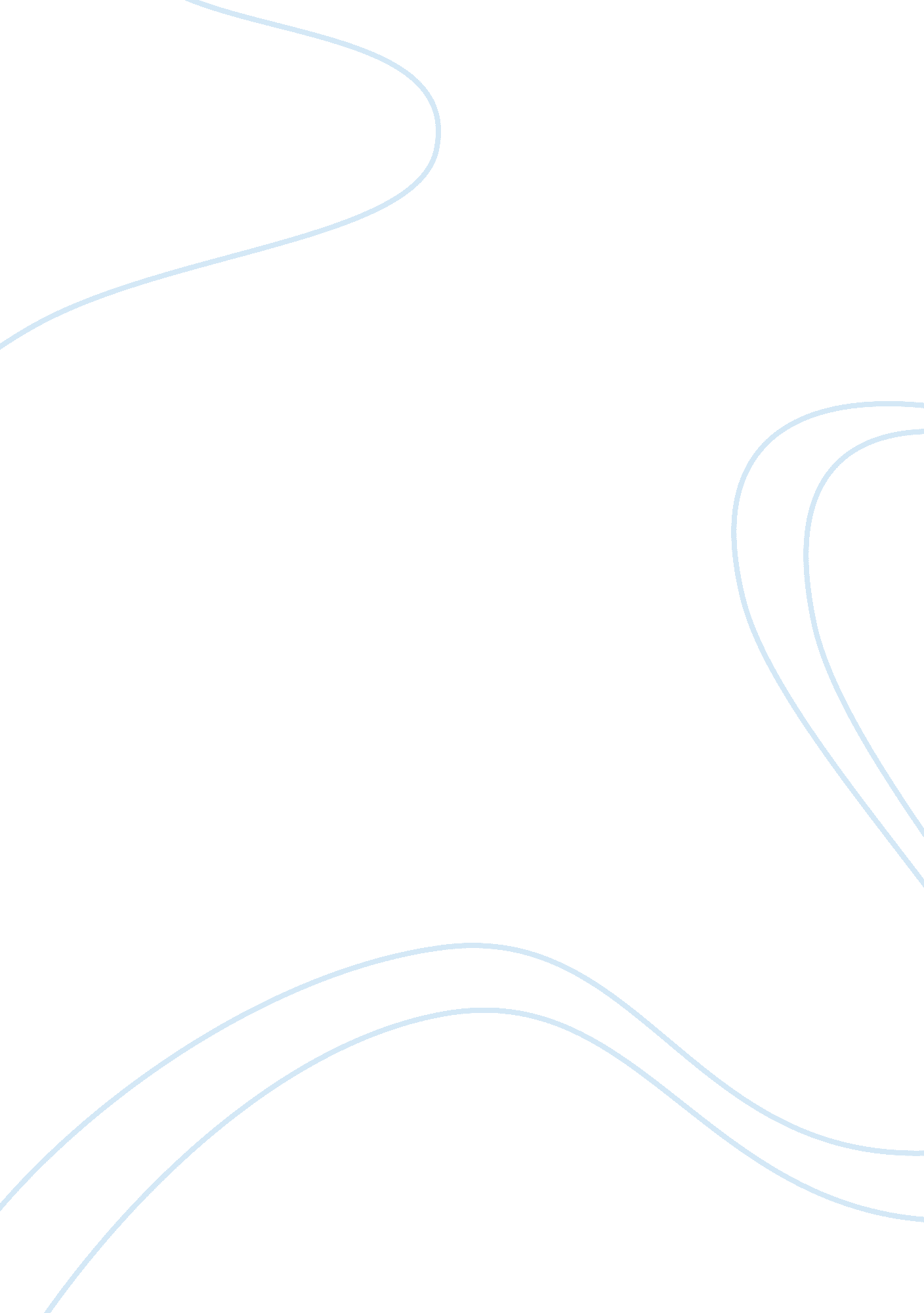 The era of modernism – assignmentArt & Culture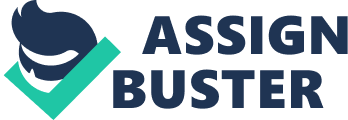 The era of modernism which existed between the years 1900 and 1925 drew mixed reactions from the traditionalists who condemned it and the modernists who embraced it. The world was changing and the evidence was everywhere; the exhibitions, theater, cinema, books, infrastructure, technology and buildings. The modernists took the opportunity to encourage the people to discard the old and embrace the new. At Best Essay Forum, we provide the best Literature review, Art review and History for our clients, which are 100% Plagiarism free as our professional writers write them. Literature review, Art review and History are written by qualified degree holders of Bachelors, Masters and PhD. They produce your academic assignments with much attention, fulfilling the requirements. According to the artists of modernism, new beginnings could only come about when the people initiated new methods of doing things. They predicted better times ahead and this came to pass as more and more development was initiated. There was no stopping the new things happening around and the traditionalists had to fit in or shape out. What do we have for you? We provide the best essay writing and all academic writing services that a student can dream of. The reason why we are so well-reputed is that we always submit the papers on time, since we know the importance of handing in the papers on time. As a consequence, students give us good feedback and we post them on our testimonial page which maintains our image in the academic writing world. 